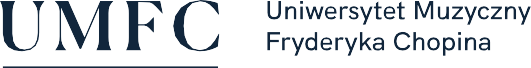 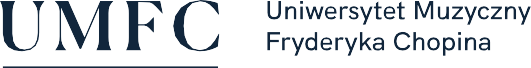 Studia I stopnia III rokSPOSOBY REALIZACJI I WERYFIKACJI EFEKTÓW UCZENIA SIĘ ZOSTAŁY DOSTOSOWANE DO SYTACJI EPIDEMIOLOGICZNEJ WEWNĘTRZNYMI AKTAMI PRAWNYMI UCZELNINazwa przedmiotu:BHP w instytucjach edukacyjnych i pedagogicznychNazwa przedmiotu:BHP w instytucjach edukacyjnych i pedagogicznychNazwa przedmiotu:BHP w instytucjach edukacyjnych i pedagogicznychNazwa przedmiotu:BHP w instytucjach edukacyjnych i pedagogicznychNazwa przedmiotu:BHP w instytucjach edukacyjnych i pedagogicznychNazwa przedmiotu:BHP w instytucjach edukacyjnych i pedagogicznychNazwa przedmiotu:BHP w instytucjach edukacyjnych i pedagogicznychNazwa przedmiotu:BHP w instytucjach edukacyjnych i pedagogicznychNazwa przedmiotu:BHP w instytucjach edukacyjnych i pedagogicznychNazwa przedmiotu:BHP w instytucjach edukacyjnych i pedagogicznychNazwa przedmiotu:BHP w instytucjach edukacyjnych i pedagogicznychNazwa przedmiotu:BHP w instytucjach edukacyjnych i pedagogicznychNazwa przedmiotu:BHP w instytucjach edukacyjnych i pedagogicznychNazwa przedmiotu:BHP w instytucjach edukacyjnych i pedagogicznychNazwa przedmiotu:BHP w instytucjach edukacyjnych i pedagogicznychNazwa przedmiotu:BHP w instytucjach edukacyjnych i pedagogicznychNazwa przedmiotu:BHP w instytucjach edukacyjnych i pedagogicznychNazwa przedmiotu:BHP w instytucjach edukacyjnych i pedagogicznychNazwa przedmiotu:BHP w instytucjach edukacyjnych i pedagogicznychNazwa przedmiotu:BHP w instytucjach edukacyjnych i pedagogicznychNazwa przedmiotu:BHP w instytucjach edukacyjnych i pedagogicznychNazwa przedmiotu:BHP w instytucjach edukacyjnych i pedagogicznychNazwa przedmiotu:BHP w instytucjach edukacyjnych i pedagogicznychNazwa przedmiotu:BHP w instytucjach edukacyjnych i pedagogicznychNazwa przedmiotu:BHP w instytucjach edukacyjnych i pedagogicznychJednostka prowadząca przedmiot:UMFC Filia w BiałymstokuWydział Instrumentalno-Pedagogiczny, Edukacji Muzycznej i WokalistykiJednostka prowadząca przedmiot:UMFC Filia w BiałymstokuWydział Instrumentalno-Pedagogiczny, Edukacji Muzycznej i WokalistykiJednostka prowadząca przedmiot:UMFC Filia w BiałymstokuWydział Instrumentalno-Pedagogiczny, Edukacji Muzycznej i WokalistykiJednostka prowadząca przedmiot:UMFC Filia w BiałymstokuWydział Instrumentalno-Pedagogiczny, Edukacji Muzycznej i WokalistykiJednostka prowadząca przedmiot:UMFC Filia w BiałymstokuWydział Instrumentalno-Pedagogiczny, Edukacji Muzycznej i WokalistykiJednostka prowadząca przedmiot:UMFC Filia w BiałymstokuWydział Instrumentalno-Pedagogiczny, Edukacji Muzycznej i WokalistykiJednostka prowadząca przedmiot:UMFC Filia w BiałymstokuWydział Instrumentalno-Pedagogiczny, Edukacji Muzycznej i WokalistykiJednostka prowadząca przedmiot:UMFC Filia w BiałymstokuWydział Instrumentalno-Pedagogiczny, Edukacji Muzycznej i WokalistykiJednostka prowadząca przedmiot:UMFC Filia w BiałymstokuWydział Instrumentalno-Pedagogiczny, Edukacji Muzycznej i WokalistykiJednostka prowadząca przedmiot:UMFC Filia w BiałymstokuWydział Instrumentalno-Pedagogiczny, Edukacji Muzycznej i WokalistykiJednostka prowadząca przedmiot:UMFC Filia w BiałymstokuWydział Instrumentalno-Pedagogiczny, Edukacji Muzycznej i WokalistykiJednostka prowadząca przedmiot:UMFC Filia w BiałymstokuWydział Instrumentalno-Pedagogiczny, Edukacji Muzycznej i WokalistykiJednostka prowadząca przedmiot:UMFC Filia w BiałymstokuWydział Instrumentalno-Pedagogiczny, Edukacji Muzycznej i WokalistykiJednostka prowadząca przedmiot:UMFC Filia w BiałymstokuWydział Instrumentalno-Pedagogiczny, Edukacji Muzycznej i WokalistykiJednostka prowadząca przedmiot:UMFC Filia w BiałymstokuWydział Instrumentalno-Pedagogiczny, Edukacji Muzycznej i WokalistykiJednostka prowadząca przedmiot:UMFC Filia w BiałymstokuWydział Instrumentalno-Pedagogiczny, Edukacji Muzycznej i WokalistykiJednostka prowadząca przedmiot:UMFC Filia w BiałymstokuWydział Instrumentalno-Pedagogiczny, Edukacji Muzycznej i WokalistykiJednostka prowadząca przedmiot:UMFC Filia w BiałymstokuWydział Instrumentalno-Pedagogiczny, Edukacji Muzycznej i WokalistykiJednostka prowadząca przedmiot:UMFC Filia w BiałymstokuWydział Instrumentalno-Pedagogiczny, Edukacji Muzycznej i WokalistykiJednostka prowadząca przedmiot:UMFC Filia w BiałymstokuWydział Instrumentalno-Pedagogiczny, Edukacji Muzycznej i WokalistykiJednostka prowadząca przedmiot:UMFC Filia w BiałymstokuWydział Instrumentalno-Pedagogiczny, Edukacji Muzycznej i WokalistykiRok akademicki:2020/2021Rok akademicki:2020/2021Rok akademicki:2020/2021Rok akademicki:2020/2021Kierunek:edukacja artystyczna w zakresie sztuki muzycznejKierunek:edukacja artystyczna w zakresie sztuki muzycznejKierunek:edukacja artystyczna w zakresie sztuki muzycznejKierunek:edukacja artystyczna w zakresie sztuki muzycznejKierunek:edukacja artystyczna w zakresie sztuki muzycznejKierunek:edukacja artystyczna w zakresie sztuki muzycznejKierunek:edukacja artystyczna w zakresie sztuki muzycznejKierunek:edukacja artystyczna w zakresie sztuki muzycznejKierunek:edukacja artystyczna w zakresie sztuki muzycznejKierunek:edukacja artystyczna w zakresie sztuki muzycznejKierunek:edukacja artystyczna w zakresie sztuki muzycznejKierunek:edukacja artystyczna w zakresie sztuki muzycznejKierunek:edukacja artystyczna w zakresie sztuki muzycznejKierunek:edukacja artystyczna w zakresie sztuki muzycznejSpecjalność:prowadzenie zespołów muzycznych, muzyka szkolna, muzyka kościelnaSpecjalność:prowadzenie zespołów muzycznych, muzyka szkolna, muzyka kościelnaSpecjalność:prowadzenie zespołów muzycznych, muzyka szkolna, muzyka kościelnaSpecjalność:prowadzenie zespołów muzycznych, muzyka szkolna, muzyka kościelnaSpecjalność:prowadzenie zespołów muzycznych, muzyka szkolna, muzyka kościelnaSpecjalność:prowadzenie zespołów muzycznych, muzyka szkolna, muzyka kościelnaSpecjalność:prowadzenie zespołów muzycznych, muzyka szkolna, muzyka kościelnaSpecjalność:prowadzenie zespołów muzycznych, muzyka szkolna, muzyka kościelnaSpecjalność:prowadzenie zespołów muzycznych, muzyka szkolna, muzyka kościelnaSpecjalność:prowadzenie zespołów muzycznych, muzyka szkolna, muzyka kościelnaSpecjalność:prowadzenie zespołów muzycznych, muzyka szkolna, muzyka kościelnaForma studiów:stacjonarne pierwszego stopniaForma studiów:stacjonarne pierwszego stopniaForma studiów:stacjonarne pierwszego stopniaForma studiów:stacjonarne pierwszego stopniaForma studiów:stacjonarne pierwszego stopniaForma studiów:stacjonarne pierwszego stopniaForma studiów:stacjonarne pierwszego stopniaForma studiów:stacjonarne pierwszego stopniaForma studiów:stacjonarne pierwszego stopniaProfil kształcenia:ogólnoakademicki (A) Profil kształcenia:ogólnoakademicki (A) Profil kształcenia:ogólnoakademicki (A) Profil kształcenia:ogólnoakademicki (A) Profil kształcenia:ogólnoakademicki (A) Profil kształcenia:ogólnoakademicki (A) Profil kształcenia:ogólnoakademicki (A) Profil kształcenia:ogólnoakademicki (A) Status przedmiotu:obowiązkowyStatus przedmiotu:obowiązkowyStatus przedmiotu:obowiązkowyStatus przedmiotu:obowiązkowyStatus przedmiotu:obowiązkowyStatus przedmiotu:obowiązkowyStatus przedmiotu:obowiązkowyStatus przedmiotu:obowiązkowyForma zajęć:wykładForma zajęć:wykładForma zajęć:wykładForma zajęć:wykładForma zajęć:wykładForma zajęć:wykładForma zajęć:wykładJęzyk przedmiotu:polskiJęzyk przedmiotu:polskiJęzyk przedmiotu:polskiJęzyk przedmiotu:polskiJęzyk przedmiotu:polskiJęzyk przedmiotu:polskiJęzyk przedmiotu:polskiJęzyk przedmiotu:polskiRok/semestr:R. III, s. VRok/semestr:R. III, s. VRok/semestr:R. III, s. VRok/semestr:R. III, s. VRok/semestr:R. III, s. VRok/semestr:R. III, s. VWymiar godzin:15Wymiar godzin:15Wymiar godzin:15Wymiar godzin:15Koordynator przedmiotuKoordynator przedmiotuKoordynator przedmiotuKoordynator przedmiotuKoordynator przedmiotuKierownik Katedry Chóralistyki i Edukacji ArtystycznejKierownik Katedry Chóralistyki i Edukacji ArtystycznejKierownik Katedry Chóralistyki i Edukacji ArtystycznejKierownik Katedry Chóralistyki i Edukacji ArtystycznejKierownik Katedry Chóralistyki i Edukacji ArtystycznejKierownik Katedry Chóralistyki i Edukacji ArtystycznejKierownik Katedry Chóralistyki i Edukacji ArtystycznejKierownik Katedry Chóralistyki i Edukacji ArtystycznejKierownik Katedry Chóralistyki i Edukacji ArtystycznejKierownik Katedry Chóralistyki i Edukacji ArtystycznejKierownik Katedry Chóralistyki i Edukacji ArtystycznejKierownik Katedry Chóralistyki i Edukacji ArtystycznejKierownik Katedry Chóralistyki i Edukacji ArtystycznejKierownik Katedry Chóralistyki i Edukacji ArtystycznejKierownik Katedry Chóralistyki i Edukacji ArtystycznejKierownik Katedry Chóralistyki i Edukacji ArtystycznejKierownik Katedry Chóralistyki i Edukacji ArtystycznejKierownik Katedry Chóralistyki i Edukacji ArtystycznejKierownik Katedry Chóralistyki i Edukacji ArtystycznejKierownik Katedry Chóralistyki i Edukacji ArtystycznejProwadzący zajęciaProwadzący zajęciaProwadzący zajęciaProwadzący zajęciaProwadzący zajęciaprzedmiot zrealizowany w roku akad. 2018/2019przedmiot zrealizowany w roku akad. 2018/2019przedmiot zrealizowany w roku akad. 2018/2019przedmiot zrealizowany w roku akad. 2018/2019przedmiot zrealizowany w roku akad. 2018/2019przedmiot zrealizowany w roku akad. 2018/2019przedmiot zrealizowany w roku akad. 2018/2019przedmiot zrealizowany w roku akad. 2018/2019przedmiot zrealizowany w roku akad. 2018/2019przedmiot zrealizowany w roku akad. 2018/2019przedmiot zrealizowany w roku akad. 2018/2019przedmiot zrealizowany w roku akad. 2018/2019przedmiot zrealizowany w roku akad. 2018/2019przedmiot zrealizowany w roku akad. 2018/2019przedmiot zrealizowany w roku akad. 2018/2019przedmiot zrealizowany w roku akad. 2018/2019przedmiot zrealizowany w roku akad. 2018/2019przedmiot zrealizowany w roku akad. 2018/2019przedmiot zrealizowany w roku akad. 2018/2019przedmiot zrealizowany w roku akad. 2018/2019Cele przedmiotuCele przedmiotuCele przedmiotuCele przedmiotuCele przedmiotuWymagania wstępneWymagania wstępneWymagania wstępneWymagania wstępneWymagania wstępneKategorie efektówKategorie efektówNr efektu Nr efektu Nr efektu EFEKTY UCZENIA SIĘ DLA PRZEDMIOTUEFEKTY UCZENIA SIĘ DLA PRZEDMIOTUEFEKTY UCZENIA SIĘ DLA PRZEDMIOTUEFEKTY UCZENIA SIĘ DLA PRZEDMIOTUEFEKTY UCZENIA SIĘ DLA PRZEDMIOTUEFEKTY UCZENIA SIĘ DLA PRZEDMIOTUEFEKTY UCZENIA SIĘ DLA PRZEDMIOTUEFEKTY UCZENIA SIĘ DLA PRZEDMIOTUEFEKTY UCZENIA SIĘ DLA PRZEDMIOTUEFEKTY UCZENIA SIĘ DLA PRZEDMIOTUEFEKTY UCZENIA SIĘ DLA PRZEDMIOTUEFEKTY UCZENIA SIĘ DLA PRZEDMIOTUEFEKTY UCZENIA SIĘ DLA PRZEDMIOTUEFEKTY UCZENIA SIĘ DLA PRZEDMIOTUEFEKTY UCZENIA SIĘ DLA PRZEDMIOTUEFEKTY UCZENIA SIĘ DLA PRZEDMIOTUEFEKTY UCZENIA SIĘ DLA PRZEDMIOTUEFEKTY UCZENIA SIĘ DLA PRZEDMIOTUEFEKTY UCZENIA SIĘ DLA PRZEDMIOTUNumer efektu kier./spec.WiedzaWiedza111K1_W8UmiejętnościUmiejętności222K1_U1Kompetencje społeczneKompetencje społeczne333K1_K1TREŚCI PROGRAMOWE PRZEDMIOTUTREŚCI PROGRAMOWE PRZEDMIOTUTREŚCI PROGRAMOWE PRZEDMIOTUTREŚCI PROGRAMOWE PRZEDMIOTUTREŚCI PROGRAMOWE PRZEDMIOTUTREŚCI PROGRAMOWE PRZEDMIOTUTREŚCI PROGRAMOWE PRZEDMIOTUTREŚCI PROGRAMOWE PRZEDMIOTUTREŚCI PROGRAMOWE PRZEDMIOTUTREŚCI PROGRAMOWE PRZEDMIOTUTREŚCI PROGRAMOWE PRZEDMIOTUTREŚCI PROGRAMOWE PRZEDMIOTUTREŚCI PROGRAMOWE PRZEDMIOTUTREŚCI PROGRAMOWE PRZEDMIOTUTREŚCI PROGRAMOWE PRZEDMIOTUTREŚCI PROGRAMOWE PRZEDMIOTUTREŚCI PROGRAMOWE PRZEDMIOTUTREŚCI PROGRAMOWE PRZEDMIOTUTREŚCI PROGRAMOWE PRZEDMIOTUTREŚCI PROGRAMOWE PRZEDMIOTUTREŚCI PROGRAMOWE PRZEDMIOTUTREŚCI PROGRAMOWE PRZEDMIOTUTREŚCI PROGRAMOWE PRZEDMIOTUTREŚCI PROGRAMOWE PRZEDMIOTULiczba godzinSemestr V:Semestr V:Semestr V:Semestr V:Semestr V:Semestr V:Semestr V:Semestr V:Semestr V:Semestr V:Semestr V:Semestr V:Semestr V:Semestr V:Semestr V:Semestr V:Semestr V:Semestr V:Semestr V:Semestr V:Semestr V:Semestr V:Semestr V:Semestr V:15Treści programowe wzajemnie się przenikają, a większość z nich jest obecna podczas całego procesu kształcenia Treści programowe wzajemnie się przenikają, a większość z nich jest obecna podczas całego procesu kształcenia Treści programowe wzajemnie się przenikają, a większość z nich jest obecna podczas całego procesu kształcenia Treści programowe wzajemnie się przenikają, a większość z nich jest obecna podczas całego procesu kształcenia Treści programowe wzajemnie się przenikają, a większość z nich jest obecna podczas całego procesu kształcenia Treści programowe wzajemnie się przenikają, a większość z nich jest obecna podczas całego procesu kształcenia Treści programowe wzajemnie się przenikają, a większość z nich jest obecna podczas całego procesu kształcenia Treści programowe wzajemnie się przenikają, a większość z nich jest obecna podczas całego procesu kształcenia Treści programowe wzajemnie się przenikają, a większość z nich jest obecna podczas całego procesu kształcenia Treści programowe wzajemnie się przenikają, a większość z nich jest obecna podczas całego procesu kształcenia Treści programowe wzajemnie się przenikają, a większość z nich jest obecna podczas całego procesu kształcenia Treści programowe wzajemnie się przenikają, a większość z nich jest obecna podczas całego procesu kształcenia Treści programowe wzajemnie się przenikają, a większość z nich jest obecna podczas całego procesu kształcenia Treści programowe wzajemnie się przenikają, a większość z nich jest obecna podczas całego procesu kształcenia Treści programowe wzajemnie się przenikają, a większość z nich jest obecna podczas całego procesu kształcenia Treści programowe wzajemnie się przenikają, a większość z nich jest obecna podczas całego procesu kształcenia Treści programowe wzajemnie się przenikają, a większość z nich jest obecna podczas całego procesu kształcenia Treści programowe wzajemnie się przenikają, a większość z nich jest obecna podczas całego procesu kształcenia Treści programowe wzajemnie się przenikają, a większość z nich jest obecna podczas całego procesu kształcenia Treści programowe wzajemnie się przenikają, a większość z nich jest obecna podczas całego procesu kształcenia Treści programowe wzajemnie się przenikają, a większość z nich jest obecna podczas całego procesu kształcenia Treści programowe wzajemnie się przenikają, a większość z nich jest obecna podczas całego procesu kształcenia Treści programowe wzajemnie się przenikają, a większość z nich jest obecna podczas całego procesu kształcenia Treści programowe wzajemnie się przenikają, a większość z nich jest obecna podczas całego procesu kształcenia Metody kształceniaMetody kształceniaMetody kształcenia1. wykład z wykorzystaniem prezentacji multimedialnej 1. wykład z wykorzystaniem prezentacji multimedialnej 1. wykład z wykorzystaniem prezentacji multimedialnej 1. wykład z wykorzystaniem prezentacji multimedialnej 1. wykład z wykorzystaniem prezentacji multimedialnej 1. wykład z wykorzystaniem prezentacji multimedialnej 1. wykład z wykorzystaniem prezentacji multimedialnej 1. wykład z wykorzystaniem prezentacji multimedialnej 1. wykład z wykorzystaniem prezentacji multimedialnej 1. wykład z wykorzystaniem prezentacji multimedialnej 1. wykład z wykorzystaniem prezentacji multimedialnej 1. wykład z wykorzystaniem prezentacji multimedialnej 1. wykład z wykorzystaniem prezentacji multimedialnej 1. wykład z wykorzystaniem prezentacji multimedialnej 1. wykład z wykorzystaniem prezentacji multimedialnej 1. wykład z wykorzystaniem prezentacji multimedialnej 1. wykład z wykorzystaniem prezentacji multimedialnej 1. wykład z wykorzystaniem prezentacji multimedialnej 1. wykład z wykorzystaniem prezentacji multimedialnej 1. wykład z wykorzystaniem prezentacji multimedialnej 1. wykład z wykorzystaniem prezentacji multimedialnej 1. wykład z wykorzystaniem prezentacji multimedialnej Metody weryfikacjiMetody weryfikacjiMetody weryfikacjiNr efektu uczenia sięNr efektu uczenia sięNr efektu uczenia sięNr efektu uczenia sięNr efektu uczenia sięMetody weryfikacjiMetody weryfikacjiMetody weryfikacji11111Metody weryfikacjiMetody weryfikacjiMetody weryfikacji2-32-32-32-32-3KORELACJA EFEKTÓW UCZENIA SIĘ Z TREŚCIAMI PROGRAMOWYMI, METODAMI KSZTAŁCENIA I WERYFIKACJIKORELACJA EFEKTÓW UCZENIA SIĘ Z TREŚCIAMI PROGRAMOWYMI, METODAMI KSZTAŁCENIA I WERYFIKACJIKORELACJA EFEKTÓW UCZENIA SIĘ Z TREŚCIAMI PROGRAMOWYMI, METODAMI KSZTAŁCENIA I WERYFIKACJIKORELACJA EFEKTÓW UCZENIA SIĘ Z TREŚCIAMI PROGRAMOWYMI, METODAMI KSZTAŁCENIA I WERYFIKACJIKORELACJA EFEKTÓW UCZENIA SIĘ Z TREŚCIAMI PROGRAMOWYMI, METODAMI KSZTAŁCENIA I WERYFIKACJIKORELACJA EFEKTÓW UCZENIA SIĘ Z TREŚCIAMI PROGRAMOWYMI, METODAMI KSZTAŁCENIA I WERYFIKACJIKORELACJA EFEKTÓW UCZENIA SIĘ Z TREŚCIAMI PROGRAMOWYMI, METODAMI KSZTAŁCENIA I WERYFIKACJIKORELACJA EFEKTÓW UCZENIA SIĘ Z TREŚCIAMI PROGRAMOWYMI, METODAMI KSZTAŁCENIA I WERYFIKACJIKORELACJA EFEKTÓW UCZENIA SIĘ Z TREŚCIAMI PROGRAMOWYMI, METODAMI KSZTAŁCENIA I WERYFIKACJIKORELACJA EFEKTÓW UCZENIA SIĘ Z TREŚCIAMI PROGRAMOWYMI, METODAMI KSZTAŁCENIA I WERYFIKACJIKORELACJA EFEKTÓW UCZENIA SIĘ Z TREŚCIAMI PROGRAMOWYMI, METODAMI KSZTAŁCENIA I WERYFIKACJIKORELACJA EFEKTÓW UCZENIA SIĘ Z TREŚCIAMI PROGRAMOWYMI, METODAMI KSZTAŁCENIA I WERYFIKACJIKORELACJA EFEKTÓW UCZENIA SIĘ Z TREŚCIAMI PROGRAMOWYMI, METODAMI KSZTAŁCENIA I WERYFIKACJIKORELACJA EFEKTÓW UCZENIA SIĘ Z TREŚCIAMI PROGRAMOWYMI, METODAMI KSZTAŁCENIA I WERYFIKACJIKORELACJA EFEKTÓW UCZENIA SIĘ Z TREŚCIAMI PROGRAMOWYMI, METODAMI KSZTAŁCENIA I WERYFIKACJIKORELACJA EFEKTÓW UCZENIA SIĘ Z TREŚCIAMI PROGRAMOWYMI, METODAMI KSZTAŁCENIA I WERYFIKACJIKORELACJA EFEKTÓW UCZENIA SIĘ Z TREŚCIAMI PROGRAMOWYMI, METODAMI KSZTAŁCENIA I WERYFIKACJIKORELACJA EFEKTÓW UCZENIA SIĘ Z TREŚCIAMI PROGRAMOWYMI, METODAMI KSZTAŁCENIA I WERYFIKACJIKORELACJA EFEKTÓW UCZENIA SIĘ Z TREŚCIAMI PROGRAMOWYMI, METODAMI KSZTAŁCENIA I WERYFIKACJIKORELACJA EFEKTÓW UCZENIA SIĘ Z TREŚCIAMI PROGRAMOWYMI, METODAMI KSZTAŁCENIA I WERYFIKACJIKORELACJA EFEKTÓW UCZENIA SIĘ Z TREŚCIAMI PROGRAMOWYMI, METODAMI KSZTAŁCENIA I WERYFIKACJIKORELACJA EFEKTÓW UCZENIA SIĘ Z TREŚCIAMI PROGRAMOWYMI, METODAMI KSZTAŁCENIA I WERYFIKACJIKORELACJA EFEKTÓW UCZENIA SIĘ Z TREŚCIAMI PROGRAMOWYMI, METODAMI KSZTAŁCENIA I WERYFIKACJIKORELACJA EFEKTÓW UCZENIA SIĘ Z TREŚCIAMI PROGRAMOWYMI, METODAMI KSZTAŁCENIA I WERYFIKACJIKORELACJA EFEKTÓW UCZENIA SIĘ Z TREŚCIAMI PROGRAMOWYMI, METODAMI KSZTAŁCENIA I WERYFIKACJINr efektu uczenia sięNr efektu uczenia sięNr efektu uczenia sięNr efektu uczenia sięNr efektu uczenia sięNr efektu uczenia sięTreści kształceniaTreści kształceniaTreści kształceniaTreści kształceniaTreści kształceniaTreści kształceniaTreści kształceniaTreści kształceniaMetody kształceniaMetody kształceniaMetody kształceniaMetody kształceniaMetody kształceniaMetody weryfikacjiMetody weryfikacjiMetody weryfikacjiMetody weryfikacjiMetody weryfikacjiMetody weryfikacji1111111-41-41-41-41-41-41-41-41111111111122222233333333111111-21-21-21-21-21-233333311111111111111-21-21-21-21-21-2Warunki zaliczeniaWarunki zaliczeniaWarunki zaliczeniaWarunki zaliczeniaZaliczenie w postaci pisemnego testu z zakresu opracowywanych zagadnień oraz na podstawie obecności.Warunkiem otrzymania zaliczenia jest osiągnięcie wszystkich założonych efektów uczenia się (w minimalnym akceptowalnym stopniu – w wysokości >50%).Zaliczenie w postaci pisemnego testu z zakresu opracowywanych zagadnień oraz na podstawie obecności.Warunkiem otrzymania zaliczenia jest osiągnięcie wszystkich założonych efektów uczenia się (w minimalnym akceptowalnym stopniu – w wysokości >50%).Zaliczenie w postaci pisemnego testu z zakresu opracowywanych zagadnień oraz na podstawie obecności.Warunkiem otrzymania zaliczenia jest osiągnięcie wszystkich założonych efektów uczenia się (w minimalnym akceptowalnym stopniu – w wysokości >50%).Zaliczenie w postaci pisemnego testu z zakresu opracowywanych zagadnień oraz na podstawie obecności.Warunkiem otrzymania zaliczenia jest osiągnięcie wszystkich założonych efektów uczenia się (w minimalnym akceptowalnym stopniu – w wysokości >50%).Zaliczenie w postaci pisemnego testu z zakresu opracowywanych zagadnień oraz na podstawie obecności.Warunkiem otrzymania zaliczenia jest osiągnięcie wszystkich założonych efektów uczenia się (w minimalnym akceptowalnym stopniu – w wysokości >50%).Zaliczenie w postaci pisemnego testu z zakresu opracowywanych zagadnień oraz na podstawie obecności.Warunkiem otrzymania zaliczenia jest osiągnięcie wszystkich założonych efektów uczenia się (w minimalnym akceptowalnym stopniu – w wysokości >50%).Zaliczenie w postaci pisemnego testu z zakresu opracowywanych zagadnień oraz na podstawie obecności.Warunkiem otrzymania zaliczenia jest osiągnięcie wszystkich założonych efektów uczenia się (w minimalnym akceptowalnym stopniu – w wysokości >50%).Zaliczenie w postaci pisemnego testu z zakresu opracowywanych zagadnień oraz na podstawie obecności.Warunkiem otrzymania zaliczenia jest osiągnięcie wszystkich założonych efektów uczenia się (w minimalnym akceptowalnym stopniu – w wysokości >50%).Zaliczenie w postaci pisemnego testu z zakresu opracowywanych zagadnień oraz na podstawie obecności.Warunkiem otrzymania zaliczenia jest osiągnięcie wszystkich założonych efektów uczenia się (w minimalnym akceptowalnym stopniu – w wysokości >50%).Zaliczenie w postaci pisemnego testu z zakresu opracowywanych zagadnień oraz na podstawie obecności.Warunkiem otrzymania zaliczenia jest osiągnięcie wszystkich założonych efektów uczenia się (w minimalnym akceptowalnym stopniu – w wysokości >50%).Zaliczenie w postaci pisemnego testu z zakresu opracowywanych zagadnień oraz na podstawie obecności.Warunkiem otrzymania zaliczenia jest osiągnięcie wszystkich założonych efektów uczenia się (w minimalnym akceptowalnym stopniu – w wysokości >50%).Zaliczenie w postaci pisemnego testu z zakresu opracowywanych zagadnień oraz na podstawie obecności.Warunkiem otrzymania zaliczenia jest osiągnięcie wszystkich założonych efektów uczenia się (w minimalnym akceptowalnym stopniu – w wysokości >50%).Zaliczenie w postaci pisemnego testu z zakresu opracowywanych zagadnień oraz na podstawie obecności.Warunkiem otrzymania zaliczenia jest osiągnięcie wszystkich założonych efektów uczenia się (w minimalnym akceptowalnym stopniu – w wysokości >50%).Zaliczenie w postaci pisemnego testu z zakresu opracowywanych zagadnień oraz na podstawie obecności.Warunkiem otrzymania zaliczenia jest osiągnięcie wszystkich założonych efektów uczenia się (w minimalnym akceptowalnym stopniu – w wysokości >50%).Zaliczenie w postaci pisemnego testu z zakresu opracowywanych zagadnień oraz na podstawie obecności.Warunkiem otrzymania zaliczenia jest osiągnięcie wszystkich założonych efektów uczenia się (w minimalnym akceptowalnym stopniu – w wysokości >50%).Zaliczenie w postaci pisemnego testu z zakresu opracowywanych zagadnień oraz na podstawie obecności.Warunkiem otrzymania zaliczenia jest osiągnięcie wszystkich założonych efektów uczenia się (w minimalnym akceptowalnym stopniu – w wysokości >50%).Zaliczenie w postaci pisemnego testu z zakresu opracowywanych zagadnień oraz na podstawie obecności.Warunkiem otrzymania zaliczenia jest osiągnięcie wszystkich założonych efektów uczenia się (w minimalnym akceptowalnym stopniu – w wysokości >50%).Zaliczenie w postaci pisemnego testu z zakresu opracowywanych zagadnień oraz na podstawie obecności.Warunkiem otrzymania zaliczenia jest osiągnięcie wszystkich założonych efektów uczenia się (w minimalnym akceptowalnym stopniu – w wysokości >50%).Zaliczenie w postaci pisemnego testu z zakresu opracowywanych zagadnień oraz na podstawie obecności.Warunkiem otrzymania zaliczenia jest osiągnięcie wszystkich założonych efektów uczenia się (w minimalnym akceptowalnym stopniu – w wysokości >50%).Zaliczenie w postaci pisemnego testu z zakresu opracowywanych zagadnień oraz na podstawie obecności.Warunkiem otrzymania zaliczenia jest osiągnięcie wszystkich założonych efektów uczenia się (w minimalnym akceptowalnym stopniu – w wysokości >50%).Zaliczenie w postaci pisemnego testu z zakresu opracowywanych zagadnień oraz na podstawie obecności.Warunkiem otrzymania zaliczenia jest osiągnięcie wszystkich założonych efektów uczenia się (w minimalnym akceptowalnym stopniu – w wysokości >50%).RokRokRokRokIIIIIIIIIIIIIIIIIIIIIIIIIIIIIIIIIIIIIIIIISemestrSemestrSemestrSemestrIIIIIIIIIIIIIIIIIIIIIIIIIVIVVVVVVIVIVIECTSECTSECTSECTS--------------1111---Liczba godzin w tyg.Liczba godzin w tyg.Liczba godzin w tyg.Liczba godzin w tyg.--------------1111---Rodzaj zaliczeniaRodzaj zaliczeniaRodzaj zaliczeniaRodzaj zaliczenia--------------zaliczeniezaliczeniezaliczeniezaliczenie---Literatura podstawowaLiteratura podstawowaLiteratura podstawowaLiteratura podstawowaLiteratura podstawowaLiteratura podstawowaLiteratura podstawowaLiteratura podstawowaLiteratura podstawowaLiteratura podstawowaLiteratura podstawowaLiteratura podstawowaLiteratura podstawowaLiteratura podstawowaLiteratura podstawowaLiteratura podstawowaLiteratura podstawowaLiteratura podstawowaLiteratura podstawowaLiteratura podstawowaLiteratura podstawowaLiteratura podstawowaLiteratura podstawowaLiteratura podstawowaLiteratura podstawowaAkty prawne Akty prawne Akty prawne Akty prawne Akty prawne Akty prawne Akty prawne Akty prawne Akty prawne Akty prawne Akty prawne Akty prawne Akty prawne Akty prawne Akty prawne Akty prawne Akty prawne Akty prawne Akty prawne Akty prawne Akty prawne Akty prawne Akty prawne Akty prawne Akty prawne Literatura uzupełniającaLiteratura uzupełniającaLiteratura uzupełniającaLiteratura uzupełniającaLiteratura uzupełniającaLiteratura uzupełniającaLiteratura uzupełniającaLiteratura uzupełniającaLiteratura uzupełniającaLiteratura uzupełniającaLiteratura uzupełniającaLiteratura uzupełniającaLiteratura uzupełniającaLiteratura uzupełniającaLiteratura uzupełniającaLiteratura uzupełniającaLiteratura uzupełniającaLiteratura uzupełniającaLiteratura uzupełniającaLiteratura uzupełniającaLiteratura uzupełniającaLiteratura uzupełniającaLiteratura uzupełniającaLiteratura uzupełniającaLiteratura uzupełniająca,,BHP w praktyce’’ Bohdan Rączkowski,,BHP w praktyce’’ Bohdan Rączkowski,,BHP w praktyce’’ Bohdan Rączkowski,,BHP w praktyce’’ Bohdan Rączkowski,,BHP w praktyce’’ Bohdan Rączkowski,,BHP w praktyce’’ Bohdan Rączkowski,,BHP w praktyce’’ Bohdan Rączkowski,,BHP w praktyce’’ Bohdan Rączkowski,,BHP w praktyce’’ Bohdan Rączkowski,,BHP w praktyce’’ Bohdan Rączkowski,,BHP w praktyce’’ Bohdan Rączkowski,,BHP w praktyce’’ Bohdan Rączkowski,,BHP w praktyce’’ Bohdan Rączkowski,,BHP w praktyce’’ Bohdan Rączkowski,,BHP w praktyce’’ Bohdan Rączkowski,,BHP w praktyce’’ Bohdan Rączkowski,,BHP w praktyce’’ Bohdan Rączkowski,,BHP w praktyce’’ Bohdan Rączkowski,,BHP w praktyce’’ Bohdan Rączkowski,,BHP w praktyce’’ Bohdan Rączkowski,,BHP w praktyce’’ Bohdan Rączkowski,,BHP w praktyce’’ Bohdan Rączkowski,,BHP w praktyce’’ Bohdan Rączkowski,,BHP w praktyce’’ Bohdan Rączkowski,,BHP w praktyce’’ Bohdan RączkowskiKALKULACJA NAKŁADU PRACY STUDENTAKALKULACJA NAKŁADU PRACY STUDENTAKALKULACJA NAKŁADU PRACY STUDENTAKALKULACJA NAKŁADU PRACY STUDENTAKALKULACJA NAKŁADU PRACY STUDENTAKALKULACJA NAKŁADU PRACY STUDENTAKALKULACJA NAKŁADU PRACY STUDENTAKALKULACJA NAKŁADU PRACY STUDENTAKALKULACJA NAKŁADU PRACY STUDENTAKALKULACJA NAKŁADU PRACY STUDENTAKALKULACJA NAKŁADU PRACY STUDENTAKALKULACJA NAKŁADU PRACY STUDENTAKALKULACJA NAKŁADU PRACY STUDENTAKALKULACJA NAKŁADU PRACY STUDENTAKALKULACJA NAKŁADU PRACY STUDENTAKALKULACJA NAKŁADU PRACY STUDENTAKALKULACJA NAKŁADU PRACY STUDENTAKALKULACJA NAKŁADU PRACY STUDENTAKALKULACJA NAKŁADU PRACY STUDENTAKALKULACJA NAKŁADU PRACY STUDENTAKALKULACJA NAKŁADU PRACY STUDENTAKALKULACJA NAKŁADU PRACY STUDENTAKALKULACJA NAKŁADU PRACY STUDENTAKALKULACJA NAKŁADU PRACY STUDENTAKALKULACJA NAKŁADU PRACY STUDENTAZajęcia dydaktyczneZajęcia dydaktyczneZajęcia dydaktyczneZajęcia dydaktyczneZajęcia dydaktyczneZajęcia dydaktyczneZajęcia dydaktyczneZajęcia dydaktyczneZajęcia dydaktyczneZajęcia dydaktyczne151515Przygotowanie się do prezentacji / koncertuPrzygotowanie się do prezentacji / koncertuPrzygotowanie się do prezentacji / koncertuPrzygotowanie się do prezentacji / koncertuPrzygotowanie się do prezentacji / koncertuPrzygotowanie się do prezentacji / koncertuPrzygotowanie się do prezentacji / koncertuPrzygotowanie się do prezentacji / koncertuPrzygotowanie się do prezentacji / koncertuPrzygotowanie się do prezentacji / koncertu00Przygotowanie się do zajęćPrzygotowanie się do zajęćPrzygotowanie się do zajęćPrzygotowanie się do zajęćPrzygotowanie się do zajęćPrzygotowanie się do zajęćPrzygotowanie się do zajęćPrzygotowanie się do zajęćPrzygotowanie się do zajęćPrzygotowanie się do zajęć000Przygotowanie się do egzaminu / zaliczeniaPrzygotowanie się do egzaminu / zaliczeniaPrzygotowanie się do egzaminu / zaliczeniaPrzygotowanie się do egzaminu / zaliczeniaPrzygotowanie się do egzaminu / zaliczeniaPrzygotowanie się do egzaminu / zaliczeniaPrzygotowanie się do egzaminu / zaliczeniaPrzygotowanie się do egzaminu / zaliczeniaPrzygotowanie się do egzaminu / zaliczeniaPrzygotowanie się do egzaminu / zaliczenia1010Praca własna z literaturąPraca własna z literaturąPraca własna z literaturąPraca własna z literaturąPraca własna z literaturąPraca własna z literaturąPraca własna z literaturąPraca własna z literaturąPraca własna z literaturąPraca własna z literaturą555InneInneInneInneInneInneInneInneInneInne00KonsultacjeKonsultacjeKonsultacjeKonsultacjeKonsultacjeKonsultacjeKonsultacjeKonsultacjeKonsultacjeKonsultacje000Łączny nakład pracy w godzinachŁączny nakład pracy w godzinachŁączny nakład pracy w godzinachŁączny nakład pracy w godzinachŁączny nakład pracy w godzinachŁączny nakład pracy w godzinachŁączny nakład pracy w godzinachŁączny nakład pracy w godzinachŁączny nakład pracy w godzinachŁączny nakład pracy w godzinach303030Łączna liczba punktów ECTSŁączna liczba punktów ECTSŁączna liczba punktów ECTSŁączna liczba punktów ECTSŁączna liczba punktów ECTSŁączna liczba punktów ECTSŁączna liczba punktów ECTSŁączna liczba punktów ECTSŁączna liczba punktów ECTSŁączna liczba punktów ECTS11Możliwości kariery zawodowejMożliwości kariery zawodowejMożliwości kariery zawodowejMożliwości kariery zawodowejMożliwości kariery zawodowejMożliwości kariery zawodowejMożliwości kariery zawodowejMożliwości kariery zawodowejMożliwości kariery zawodowejMożliwości kariery zawodowejMożliwości kariery zawodowejMożliwości kariery zawodowejMożliwości kariery zawodowejMożliwości kariery zawodowejMożliwości kariery zawodowejMożliwości kariery zawodowejMożliwości kariery zawodowejMożliwości kariery zawodowejMożliwości kariery zawodowejMożliwości kariery zawodowejMożliwości kariery zawodowejMożliwości kariery zawodowejMożliwości kariery zawodowejMożliwości kariery zawodowejMożliwości kariery zawodowejpraca zawodowa nauczyciela praca zawodowa nauczyciela praca zawodowa nauczyciela praca zawodowa nauczyciela praca zawodowa nauczyciela praca zawodowa nauczyciela praca zawodowa nauczyciela praca zawodowa nauczyciela praca zawodowa nauczyciela praca zawodowa nauczyciela praca zawodowa nauczyciela praca zawodowa nauczyciela praca zawodowa nauczyciela praca zawodowa nauczyciela praca zawodowa nauczyciela praca zawodowa nauczyciela praca zawodowa nauczyciela praca zawodowa nauczyciela praca zawodowa nauczyciela praca zawodowa nauczyciela praca zawodowa nauczyciela praca zawodowa nauczyciela praca zawodowa nauczyciela praca zawodowa nauczyciela praca zawodowa nauczyciela Ostatnia modyfikacja opisu przedmiotu Ostatnia modyfikacja opisu przedmiotu Ostatnia modyfikacja opisu przedmiotu Ostatnia modyfikacja opisu przedmiotu Ostatnia modyfikacja opisu przedmiotu Ostatnia modyfikacja opisu przedmiotu Ostatnia modyfikacja opisu przedmiotu Ostatnia modyfikacja opisu przedmiotu Ostatnia modyfikacja opisu przedmiotu Ostatnia modyfikacja opisu przedmiotu Ostatnia modyfikacja opisu przedmiotu Ostatnia modyfikacja opisu przedmiotu Ostatnia modyfikacja opisu przedmiotu Ostatnia modyfikacja opisu przedmiotu Ostatnia modyfikacja opisu przedmiotu Ostatnia modyfikacja opisu przedmiotu Ostatnia modyfikacja opisu przedmiotu Ostatnia modyfikacja opisu przedmiotu Ostatnia modyfikacja opisu przedmiotu Ostatnia modyfikacja opisu przedmiotu Ostatnia modyfikacja opisu przedmiotu Ostatnia modyfikacja opisu przedmiotu Ostatnia modyfikacja opisu przedmiotu Ostatnia modyfikacja opisu przedmiotu Ostatnia modyfikacja opisu przedmiotu DataImię i nazwiskoImię i nazwiskoImię i nazwiskoImię i nazwiskoImię i nazwiskoImię i nazwiskoImię i nazwiskoImię i nazwiskoImię i nazwiskoImię i nazwiskoCzego dotyczy modyfikacjaCzego dotyczy modyfikacjaCzego dotyczy modyfikacjaCzego dotyczy modyfikacjaCzego dotyczy modyfikacjaCzego dotyczy modyfikacjaCzego dotyczy modyfikacjaCzego dotyczy modyfikacjaCzego dotyczy modyfikacjaCzego dotyczy modyfikacjaCzego dotyczy modyfikacjaCzego dotyczy modyfikacjaCzego dotyczy modyfikacjaCzego dotyczy modyfikacja10.09.201901.10.2020dr hab. Piotr Zawistowskiprof. dr hab. Bożena Violetta Bieleckadr hab. Piotr Zawistowskiprof. dr hab. Bożena Violetta Bieleckadr hab. Piotr Zawistowskiprof. dr hab. Bożena Violetta Bieleckadr hab. Piotr Zawistowskiprof. dr hab. Bożena Violetta Bieleckadr hab. Piotr Zawistowskiprof. dr hab. Bożena Violetta Bieleckadr hab. Piotr Zawistowskiprof. dr hab. Bożena Violetta Bieleckadr hab. Piotr Zawistowskiprof. dr hab. Bożena Violetta Bieleckadr hab. Piotr Zawistowskiprof. dr hab. Bożena Violetta Bieleckadr hab. Piotr Zawistowskiprof. dr hab. Bożena Violetta Bieleckadr hab. Piotr Zawistowskiprof. dr hab. Bożena Violetta BieleckaDostosowanie karty przedmiotu do wymogów Polskich Ram KwalifikacjiAktualizacja danych kartyDostosowanie karty przedmiotu do wymogów Polskich Ram KwalifikacjiAktualizacja danych kartyDostosowanie karty przedmiotu do wymogów Polskich Ram KwalifikacjiAktualizacja danych kartyDostosowanie karty przedmiotu do wymogów Polskich Ram KwalifikacjiAktualizacja danych kartyDostosowanie karty przedmiotu do wymogów Polskich Ram KwalifikacjiAktualizacja danych kartyDostosowanie karty przedmiotu do wymogów Polskich Ram KwalifikacjiAktualizacja danych kartyDostosowanie karty przedmiotu do wymogów Polskich Ram KwalifikacjiAktualizacja danych kartyDostosowanie karty przedmiotu do wymogów Polskich Ram KwalifikacjiAktualizacja danych kartyDostosowanie karty przedmiotu do wymogów Polskich Ram KwalifikacjiAktualizacja danych kartyDostosowanie karty przedmiotu do wymogów Polskich Ram KwalifikacjiAktualizacja danych kartyDostosowanie karty przedmiotu do wymogów Polskich Ram KwalifikacjiAktualizacja danych kartyDostosowanie karty przedmiotu do wymogów Polskich Ram KwalifikacjiAktualizacja danych kartyDostosowanie karty przedmiotu do wymogów Polskich Ram KwalifikacjiAktualizacja danych kartyDostosowanie karty przedmiotu do wymogów Polskich Ram KwalifikacjiAktualizacja danych karty